2017國立臺灣博物館「永續年夜飯」活動計畫書指導單位：文化部主辦單位：國立臺灣博物館合辦單位：滔滔Ocean Says海洋知識社群、責任海鮮RFI、日本料理協會贊助單位：行政院農業委員會漁業署、快取寶協力單位：臺灣大學食養農創、田董米、臺灣大學中文系書法會、東港區漁會、中華經濟研究院、成龍溼地三代班、里山咖啡、台北市政府商業處計畫緣起：年夜飯始終是臺灣人們每年最期待的一餐，但隨著漁撈技術的進步，大多數人每天都有能力吃大餐，豐盛的佳餚伴隨澎湃的海鮮已經稀鬆平常。只是近年來，市場上的海鮮越買越貴、魚貨體型也越來越小。於是，有科學家針對全球漁業資源展開調查，成果發表於2006年Science期刊上，以數學建模預測2048年時海中可能沒有野生魚類可捕。臺灣的研究團隊長期監測臺灣漁業資源，費時近三十年的研究發表在Nature子期刊上，顯示北臺灣的魚種已經減少了七成。這時我們才驚覺，日後的餐桌內容，可能不再取決於我們對食物的偏好或是我們捕撈的能力，而是取決於大自然裡剩下的物種。世界自然基金會（WWF）與倫敦動物學會近來發表《2016地球生命力報告》指出，自1960年以來地球人口暴增為兩倍，資源消耗與棲地破壞造成地球的脊椎動物多樣性減少了近六成。第六次大滅絕正在發生，人類是否能扭轉局勢？歷史上有個著名的案例：十九世紀末，北美洲人民習慣在聖誕時節集體比賽獵鳥，無所不用其極的獵殺野生鳥類或哺乳類，1900年12月時一位美國自然史博物館的鳥類學家Frank Chapman倡議由望遠鏡代替獵槍、以數鳥代替獵鳥，與許多團體發起聖誕節數鳥大賽（Christmas Bird Count, CBC），如今CBC已經成為世界上最大規模的公民科學監測活動，北美人參與數鳥節慶的熱忱也登上好萊塢電影《年度鳥事》中。素有「海鮮王國」之稱的臺灣是否能以此借鏡，在永續發展的框架下反思「年年有魚」真正的意義？將強調鋪張、奢華甚至獵奇的舊俗轉化為對自然的感恩、對團聚的歡喜與對下一代的祝福，以巧思為年節活動點燃新的火花，以新文化創造新的轉機，發展臺灣的漁業特色。計畫宗旨：國立臺灣博物館（以下簡稱本館）是臺灣歷史最悠久的自然史博物館，也是臺灣生物多樣性研究的起源地，自2014年通過環保署的環境教育場域認證後，積極推動環境教育。2015年本館舉辦國際博物館協會自然史博物館委員會年會（ICOM NATHIST 2015 Taiwan Conference），和國際夥伴共同宣誓《臺北宣言》（Taipei Declaration on Natural History Museums and Biodiversity Conservation），期以臺北之名將臺灣在推動生物多樣性保育的努力展現於國際間。本館長期與邵廣昭博士、廖運志博士合作，利用中研院生物多樣性研究中心出版《臺灣的海鮮指引》摺頁推廣海洋保育與環境教育方案，並於2015年獲得「國家環境教育獎」機關團體組優等。然而環保行動需要全民參與，若要獲得廣大群眾響應，則活動概念需考慮多元面向；除了以科學數據說理，博物館同時也需強調實際作為──對當今文化反思、提倡永續資源管理、鼓勵在地發展。期以創新思維結合各界資源與智庫，在此環境議題上共同推動臺灣公民社會進步。活動目的：推廣產銷履歷認證、再造永續的節慶文化從新年吉祥話「年年有魚」出發，反思節慶文化的永續性。擬以專家講座、實體市集、試吃活動、博物館平台以及網路社群的宣傳，向大眾宣導海洋資源短缺的危機，並配合農曆新年向大眾呼籲與親友聚餐時付出實際行動，選用經過認證的海鮮食品（如TAP、MSC、ASC、RFI等）及符合保育及永續的水產種類，創造永續環境的年夜飯。鼓勵「負責任的消費行為」於重要節慶推動「永續年夜飯」可望提升環境議題能見度，強調人與環境的連結，使大眾正視消費的力量，進而使永續調適行為擴及日常生活中。推廣友善在地發展之農漁業、呼應「里山里海」精神漁業資源的枯竭會直接影響在地漁民，環境惡化同樣也直接影響在地社區的未來發展。然而都市居民與觀光客難以理解不永續的消費行為造成之後果。藉由舉出正反兩面的案例（東港櫻花蝦對比澎湖海膽），讓民眾接觸第一線人員並了解永續漁業對在地發展之重要性，進而願意以消費支持友善環境產業。與國際海洋保育進程接軌、宣導國內漁業資源保育區的劃設即便海洋生態的危機不亞於陸地，一般人對於海域的認識遠不及陸域，也因此海洋保護區的劃設難以達成。不過2016年傳來許多捷報：8月25日美國總統歐巴馬用職權簽署了一項法案，使位在夏威夷無人島的保護區「完全禁漁區」擴大了四倍，保護了超過7000種以上的海洋生物。《最後的藍海》電影中的倡議也於10月28日實現──由24個成員國和歐盟組成的「南極海洋生物資源養護委員會」將在南極羅斯海（Ross Sea）劃設全球最大的海洋保護區，並實施禁漁令。利用本計畫使大眾了解國際間的保育進程，進而關心臺灣海域內的保育進展。向國際社群宣傳臺灣的海洋島國公民意識作為海洋島國的臺灣強調充滿包容與活力的文化，同時積極爭取國際社群中的參與機會。以華人社群最重視的年夜飯作為環境保護之引子，鼓勵外國旅客和旅外臺人一同響應、並於國際場合發表活動成果，可提升臺灣在海洋保育議題與文化活力之形象。活動期間：2016年12月～2017年2月（主活動在2017年1月中）活動對象：一般大眾、家庭主婦／煮夫、海外臺人活動方案「秀出你的年夜飯」網路串連活動對象：(1) 一般大眾；(2) 留學歐美之臺灣青年。串聯方法：年節期間與親友聚餐時，響應「永續年夜飯宣言」內容。拍下餐桌照片，上傳臉書並介紹餐桌上的永續食材，貼文設公開、tag「@國立臺灣博物館」、hashtag「#永續年夜飯」。國內參與者可參加抽獎活動海外參與者可獲永續年夜飯斗方酷卡或春聯乙份。「永續年夜飯」實體活動*講座、影展映後座談與手繪活動皆提供2小時環境教育時數條。**參與1/14永續年菜博覽會攤位教育活動集章可換取2小時環境教育時數條。1/14 永續年菜博覽會永續年貨美食區：責任漁業指標RFI中華日式料理發展協會快取寶新南田董米成龍溼地三代班東港區漁會海洋知識講堂區：海龍王愛地球臺灣海洋環境教育推廣協會多元節慶文化區：台大中文系書法會台大食養農創X溪洲部落（都市阿美族部落）本館新住民大使上午：陳玉水（越南）下午：溫蒂（印尼）2017臺博館永續年菜食譜推廣：五道永續年菜食譜發放年菜教學影片年菜海鮮產銷故事：「團圓烏」烏魚（一屋子的團圓）烏魚是台灣的島魚，是台灣最在地的魚種、引領早期漢人跨越黑水溝移民來台、烏魚稅更是台灣最早期的稅捐。烏魚也是最適合生長在台灣的的魚種，聚集在從北到南的沿岸及河川，早年列名淡水河4大魚之首，今天仍頑強地生存於台灣飽受污染的環境中，對這塊土地不離不棄。烏魚更有多個品種，共同生長在台灣這個寶島，雖然面對嚴峻的環境變遷考驗，但是卻共存於這個共有的環境中。台灣的烏魚帶來自北方海域的族群、來自南方海域的族群以及長居於台灣的族群，卻在每年冬天帶著豐盛的魚卵聚集回台灣，象徵著豐收與團聚。因此我們選擇烏魚作為台灣的團圓魚！金鯧金鯧古名紅衫，早年列名台灣好魚之列，美味、美觀又美名！近年來白鯧似有取代金鯧之勢成為過年代表魚種，卻因為資源快速衰竭無以為繼，而養殖的金鯧以穩定的資源量重新成為新年代表魚種。嘉臘嘉臘有海鮮之王的稱號，是海中最大型的鯛魚。過去台灣嘉臘資源量豐富，澎湖漁民更有春鮸冬嘉臘的說法，來稱許冬天的嘉臘是嗜海鮮的澎湖人眼中的極品。近年來受到資源減少以及大量大陸低價嘉臘銷台的影響大家對於高品質嘉臘的印象逐漸淡忘。其實澎湖的嘉臘仍然沒有在澎湖消失，而是以箱網養殖的方式存在，這些高品質嘉臘仍然是喜愛海鮮的海口人的最愛！透抽台灣東北及西南海域有2大湧升流漁場，生產著大量的鎖管。其中最大型的鎖管被稱為透抽，也是最美味的鎖管。1年生的鎖管是海洋資源的重要基礎，產量大且繁殖期長，是漁村重要的經濟支柱也是消費者可以放心消費的美味在地海鮮。白蝦蝦子是最受歡迎的海鮮，台灣早年也有養蝦王國美名。但是近年來受到蝦病影響台灣的蝦子卻是以進口為主，直到台灣開發出以生態養殖的模式養蝦，而當中的主角就是白蝦。紅通通的蝦子帶來過年的喜氣，更方便各種料理的方式，自然也是永續年夜飯不可或缺的要角！東港區漁會櫻花蝦東港三寶之一的「正櫻蝦」，俗稱櫻花蝦，學名Sergia lucens。成蝦身長約4公分，全身佈滿約160個左右發光器及紅色素，呈現半透明紅色。百年前，日本漁夫在漆黑的海面上，望見了無數粉紅色光點在海中游躍，猶如初春的櫻花般落英繽紛！櫻花蝦因而得名。櫻花蝦喜歡棲息在水深約150公尺的泥沙質海底峽谷，吃著比她小的磷蝦們，也被大眼鯛、白帶魚等捕食。目前櫻花蝦主要生活在高屏和枋寮海底峽谷頭部海域，可能是因為東北側有陸地阻擋了東北季風進入，峽谷頭部內的湧升流與高屏溪又為當地帶來豐富營養鹽，吸引浮游生物，進而引來櫻花蝦在此聚居。櫻花蝦營養好賣價高，曾使漁民爭先恐後的捕撈，一度造成產量銳減。為了讓櫻花蝦產業可以永續發展，在「櫻花蝦博士」陳守仁博士的協助下，水試所和區漁會於 1992 年成立「櫻花蝦產銷班」，並於 1994 年訂定公約，規定每年6至10月為禁捕期，改捕撈替代物種。撈捕期時每星期捕撈 4 天、每年約100 天，而且有「櫻花蝦採捕許可牌」的船隻才能撈捕。公約規定還包括每船每日漁獲量和違規處罰，希望能給予櫻花蝦充裕的時間長大。人類的欲望早已造成許多魚種面臨滅絕危機（譬如東港三寶之一的黑鮪魚），訂定產銷班公約不但使櫻花蝦漁業資源可以被永續利用，也可以避免物賤傷農，對於櫻花蝦、漁民和消費者來說是多贏的局面。宣傳方案影片宣傳（臉書、Youtube與官網同時播放）網路宣傳名人代言──Soac Liu索艾克贊助贈品與抽獎品（臺博館文創商品）貴賓與講者贈品（臺博館文創商品）參考資料去（2016）年永續年夜飯臉書宣傳效益與活動報導12則2016/01/03　一篇臉書宣傳文章獲得3430讚、291篇分享次數、觸及88,544人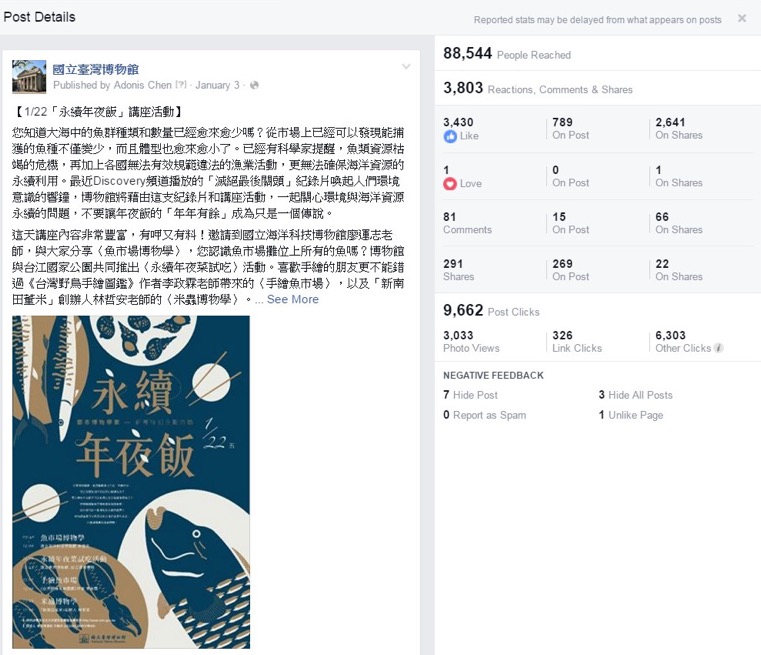 2016/01/17廣播電台節目飛碟電台(FM92.1)：上午9點「飛碟報報」教育廣播電台(FM101.7)：下午2點半「臺灣博物隨身聽」2016/01/22新聞媒體報導友善海洋！海鮮食材的永續年夜飯【TVBS新聞網／記者陳幸芬】http://news.tvbs.com.tw/life/news-636495/ 「永續年夜飯」環團、台博館發起友善吃海鮮【中時電子報／記者湯雅雯】http://www.chinatimes.com/realtimenews/20160122006230-260405 2016/01/23新聞媒體報導永續年夜飯！盼海洋年年有魚【聯合報／記者洪欣慈】http://goo.gl/zPQtfG 放過石斑魚！友善海洋 從餐桌做起想要年年有餘？吃這些魚就對了【上下游／記者郭琇真】https://www.newsmarket.com.tw/blog/81731/ 過度捕撈傷害海洋　30年後缺魚「只能吃水母」【ETtoday東森新聞雲／記者林育綾】http://www.ettoday.net/news/20160123/635728.htm 2016/01/24新聞媒體報導年年都有魚 先遵守5大原則【中央社／記者楊淑閔】http://www.cna.com.tw/news/afe/201601240153-1.aspx 永續年夜飯！臺博館籲保育海洋【蕃薯藤yam民生@報／記者陳小凌】http://msnews.n.yam.com/mkarticle.php?article=20160123021180 2016/01/25電子媒體報導尾牙年夜飯吃對海鮮料理 保育白海豚年年有魚【環境資訊中心／特約記者廖靜蕙】http://www.e-info.org.tw/zh-hant/e-info/9536 2016/05/27美國東岸星島日報B4半版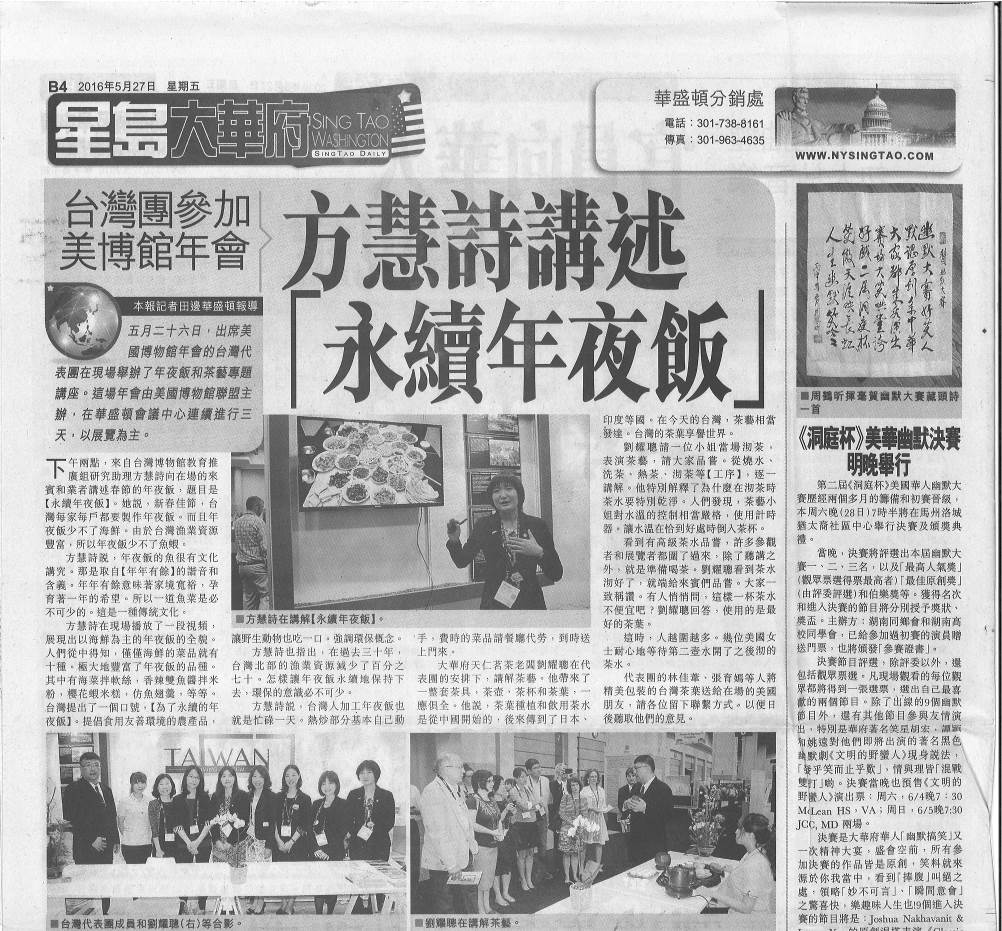 去（2016）年永續年夜飯推廣食譜內容（蘇立中廚師設計）電子檔下載處：https://goo.gl/gfkgQJ 去（2016）年永續年夜飯美術設計科技部補助2016年8月出版之永續年夜飯專書電子檔下載處：https://goo.gl/Q2tmPk 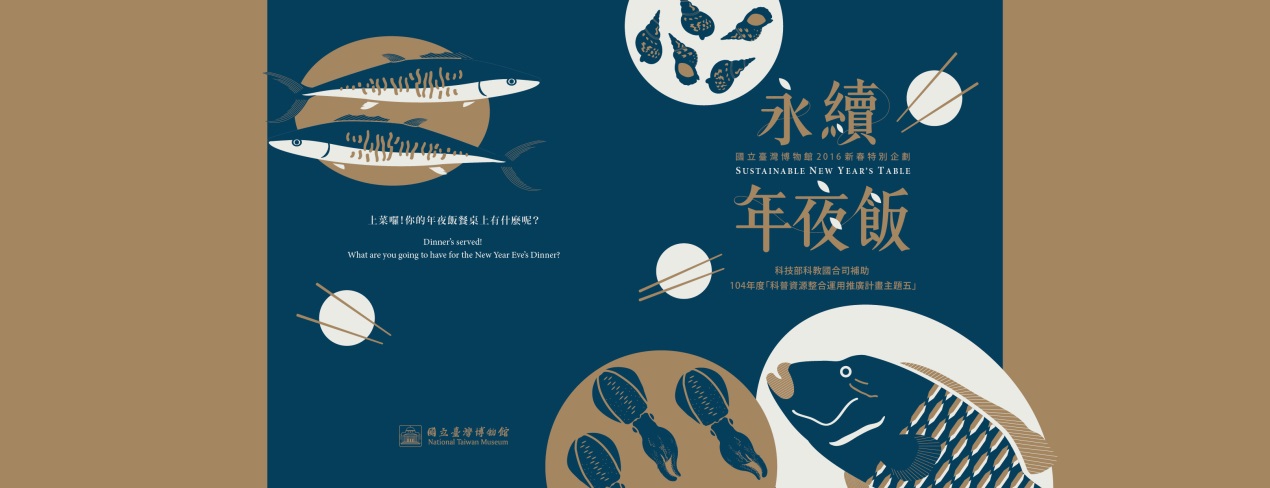 (上圖為專書封面)2016臺博館文化行春--「永續年夜飯微型展示」與宣言活動集錦去（2016）年「手繪魚市場」學員作品活動形式活動形式日期時間主題／內容講師／主持人專家講座專家講座2016/12/1814:00- 16:00魚市場博物學—《臺灣海鮮指南》廖運志博士／國立海洋科技博物館研究助理專家講座專家講座2017/12/2514:00- 16:00最夢幻的永續漁產—櫻花蝦與牠們的產銷班王志民／東港區漁會推廣部主任專家講座專家講座2017/01/0810:00- 12:00擁抱海水淹過的農田─成龍溼地三代班王昭湄／觀樹基金會環境教育專案主任專家講座專家講座2017/01/0814:00- 16:00吃海鮮吃出良心─責任漁業指標RFI徐承堉／責任海鮮指標RFI創辦人專家講座專家講座2017/01/1416:00- 18:00澎湖海鮮的血淚與希望李尚謙／澎湖縣農漁局手繪活動手繪活動2017/12/2510:00手繪魚市場李政霖／《臺灣野鳥手繪圖鑑》作者手繪活動手繪活動2017/01/1510:00手繪魚市場李政霖／《臺灣野鳥手繪圖鑑》作者南門園區　永續年菜博覽會記者會2017/01/1411:40- 13:00永續年夜飯宣言、發表2017臺博館永續年菜合辦單位長官、日本料理協會、名人主廚南門園區　永續年菜博覽會海洋電影院2017/01/1410:00- 12:00《魚線的盡頭》影片放映暨映後座談廖運志博士／國立海洋科技博物館研究助理南門園區　永續年菜博覽會海洋電影院2017/01/1414:00- 16:00《最後的藍海》影片放映暨映後座談邵廣昭博士／前中央研究院生物多樣性中心執行長南門園區　永續年菜博覽會食材、年菜推廣2017/01/1410:00- 16:00產銷履歷認證產品販售、試吃、做菜教學小農、小漁、社區夥伴南門園區　永續年菜博覽會攤位展示2017/01/1410:00- 16:00解說教育、業務推廣合辦單位南門園區　永續年菜博覽會書法會2017/01/1410:00- 16:00年年有魚春聯教學臺大中文系書法會拍照打卡拿贈品拍照打卡拿贈品2017/01/14-2017/02/03全天與「永續年夜飯宣言」背板合照打卡網路串聯活動網路串聯活動2017/01/14-2017/02/03全天「秀出你的年夜飯」廚師簡介廚師簡介廚師簡介本名劉永偉。擅長地中海、泰國、墨西哥等異國家鄉料理以及甜點烘焙，並轉化成在家裡也容易操作的烹飪方式。曾任職於 4F COOKING HOME 廚藝教室總監長達五年，目前為 TLC 旅遊生活頻道《雙廚星任務》主持人，並於 2016 年出版個人第一本食譜書《餐桌上 On the table》。本名劉永偉。擅長地中海、泰國、墨西哥等異國家鄉料理以及甜點烘焙，並轉化成在家裡也容易操作的烹飪方式。曾任職於 4F COOKING HOME 廚藝教室總監長達五年，目前為 TLC 旅遊生活頻道《雙廚星任務》主持人，並於 2016 年出版個人第一本食譜書《餐桌上 On the table》。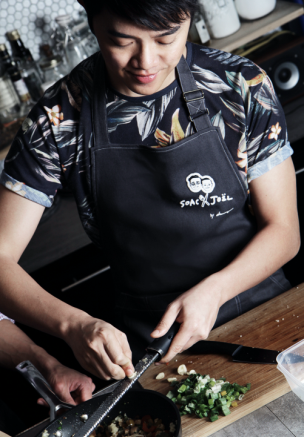 得獎紀錄得獎紀錄2015年與Joël以《雙廚出任務》第2季榮獲第50屆金鐘獎綜合節目主持人獎。2015年與Joël以《雙廚出任務》第2季榮獲第50屆金鐘獎綜合節目主持人獎。2015年與Joël以《雙廚出任務》第2季榮獲第50屆金鐘獎綜合節目主持人獎。電視、網路節目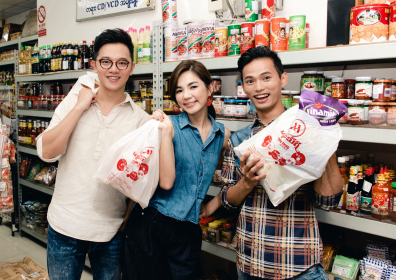 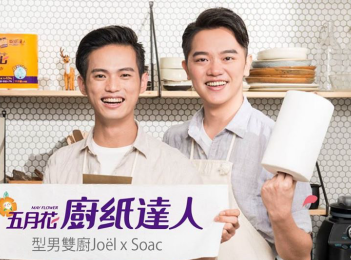 TLC 旅遊生活頻道《雙廚出任務》、《雙廚星任務》TLC 頻道活動｜台北野餐日、男人下廚日代言合作活動五月花廚紙代言、Nespresso VIP Event、Foodsaver 食物真空包裝機代言、舒康雞食譜開發、格蘭父子威士忌創意料理講座…….。出版作品《雙廚鬥陣：好菜上桌》、《餐桌上On the table：Soac與好友們的西式家常料理》品項數量說明《臺灣博物》季刊124、129、130期40本講座有獎徵答贈品臺博銅尺40本講座有獎徵答贈品建築Ｌ型夾200份拍照打卡贈品抹香鯨紙雕50份拍照打卡贈品彩繪明信片50份1/14活動集點禮物永續年夜飯專書50本1/14活動集點禮物《臺灣博物》季刊117、123期50本1/14活動集點禮物李乾朗《解構》專書5本網路串聯抽獎品黃虎旗御守20份網路串聯抽獎品黃虎襪子20組網路串聯抽獎品「永續年夜飯」活動海報10張網路串聯抽獎品教育參觀券50張活動獎品品項數量黃虎旗御守20份《臺灣博物》季刊131期20本永續年夜飯專書30本海菜拌軟絲海菜拌軟絲材料：軟絲、鹿角菜、黃甜椒、紅甜椒、辣椒、薑、米酒、水、薑片、冰塊、老梅醋、檸檬汁、手工蔗糖、鹽作法：辣椒切碎、薑切末、紅黃甜椒切條狀、鹿角菜切段、軟絲切段備用水煮滾後先將紅黃甜椒川燙15秒後撈起放入冰水中冰鎮，接著撈起瀝乾備用滾水中放入薑片及米酒略滾1分鐘，接著放入鹿角菜滾1分鐘後撈起放入冰水冰鎮，接著撈起瀝乾備用軟絲放入滾水中川燙30秒撈起放入冰水中冰鎮，接著撈起瀝乾備用將燙好的食材、辣椒、薑末、老梅醋、檸檬汁、手工蔗糖、鹽放在一鍋拌勻，接著放冰箱冰鎮即可破布子醬悶魚肚破布子醬悶魚肚材料：虱目魚肚、破布子、濃色醬油、手工蔗糖、薑片、米酒、水作法：虱目魚肚洗淨之後放入加有少許米酒和薑片的滾水，燙30秒後撈起瀝乾備用起另一鍋水，加入破布子、薑片、醬油、蔗糖及米酒煮滾後轉小火放入虱目魚肚滾1分鐘後轉微火，讓湯汁保持有流動狀態20分鐘熄火蓋上蓋子悶1小時，起鍋前再加熱即可櫻花蝦油飯櫻花蝦油飯材料：長糯米、櫻花蝦、五花肉絲、乾香菇、紅蔥頭、濃色醬油、鹽、糖、五香粉、水、豬肥肉、白胡椒粉作法：糯米洗淨瀝乾後加入水浸泡2小時備用乾香菇洗淨泡水，待軟後捏乾切絲備用，紅蔥頭切末備用，香菜切碎備用豬肥肉切丁放入鍋中以中小火慢慢炸出豬油，直到肥肉塊變成金黃色即可撈起另作用途用炸好的豬油先將櫻花蝦炒成金黃色後撈起瀝乾備用接著放入紅蔥頭慢炸至金黃色後放入香菇絲煸至微焦放入肉絲略炒一下後再加入醬油、糖、五香粉及白胡椒粉炒至收汁連同水及糯米倒入鍋中，再加入鹽拌炒至收汁，接著放入櫻花蝦拌勻將拌好的米飯倒入電鍋的內鍋內，放入電鍋先蒸一杯水，待跳起後先用飯匙將飯上下翻動使其可以均勻受熱，再放入第二杯水蒸到跳起再悶15分鐘即可香辣雙魚醬拌米粉香辣雙魚醬拌米粉材料：烏魚塊、飛魚辣椒醬、純米米粉、蒜頭、米酒、油、鹽、水作法：蒜頭切碎、烏魚取肉出來後切碎抓一點鹽稍微醃一下備用水滾了之後放入米粉煮約3分鐘即可撈起瀝乾備用起一油鍋，待油熱了之後將切碎的蒜頭爆香再加入切碎的烏魚炒至金黃色接著加入飛魚辣椒醬炒香後開大火加入米酒嗆鍋燒乾即可盛出將炒香的配料與米粉拌勻即可仿魚翅羹仿魚翅羹材料：冬粉、大白菜、紅蘿蔔、洋蔥、乾香菇、梅花肉絲、酸筍、蝦仁、蒜頭、米酒、香菜、烏醋、鹽、糖、水、葛粉、白胡椒粉、香油作法：將冬粉剪成段、紅蘿蔔切絲、大白菜洗淨切塊、蝦仁洗淨、酸筍切絲、乾香菇洗淨泡水、蒜頭切碎、洋蔥切絲、香菜切碎備用將泡軟的香菇捏乾切絲備用，肉絲用點鹽、米酒和葛粉稍微抓柔醃製一下，葛粉加一點水調勻備用起一油鍋，待油熱之後放入蒜末和洋蔥絲爆香接著加入酸筍絲、紅蘿蔔絲和乾香菇炒香之後倒入米酒嗆鍋再放入大白菜炒軟加入水開大火煮滾後轉中小火蓋上蓋子續滾30分鐘放入鹽、糖、烏醋調味後再滾10分鐘接著放入冬粉、肉絲滾2分鐘之後再放蝦仁滾20秒即可用調好的葛粉水勾芡熄火後再加入適量的烏醋、香油和白胡椒粉提味，最後灑上香菜即可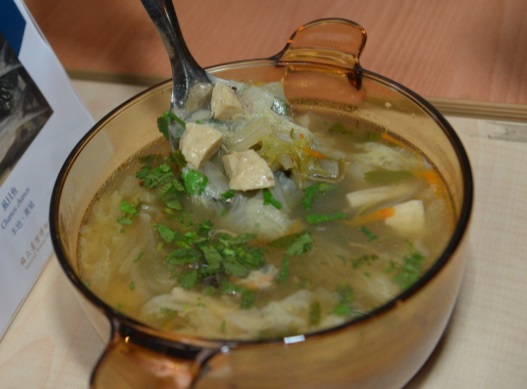 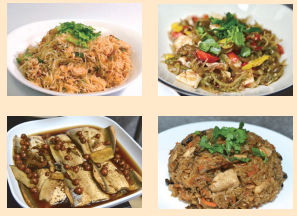 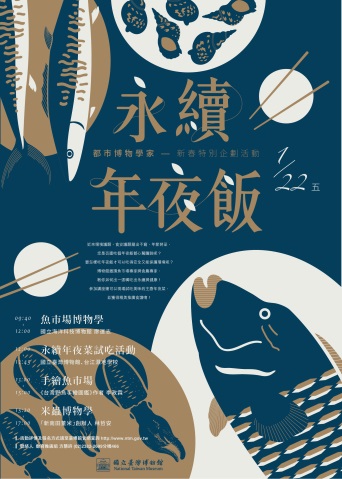 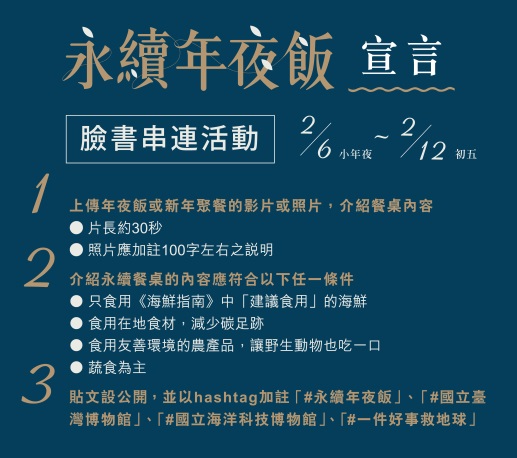 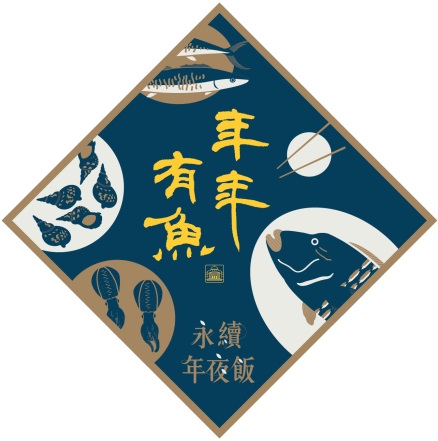 海報臉書貼圖斗方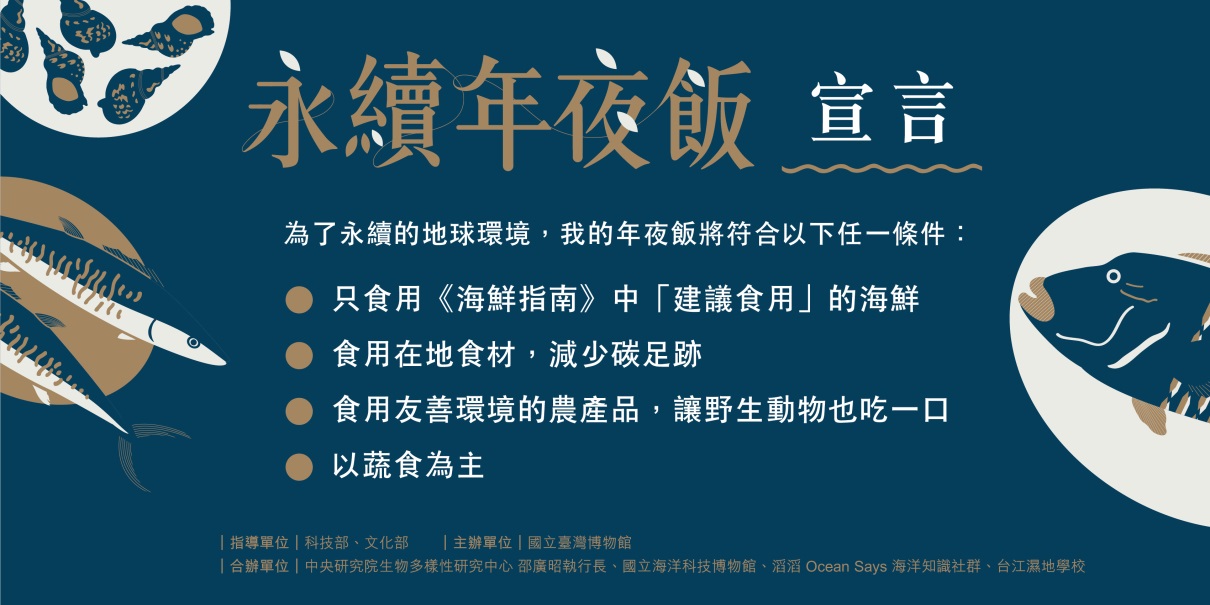 「永續年夜飯」宣言背板「永續年夜飯」宣言背板「永續年夜飯」宣言背板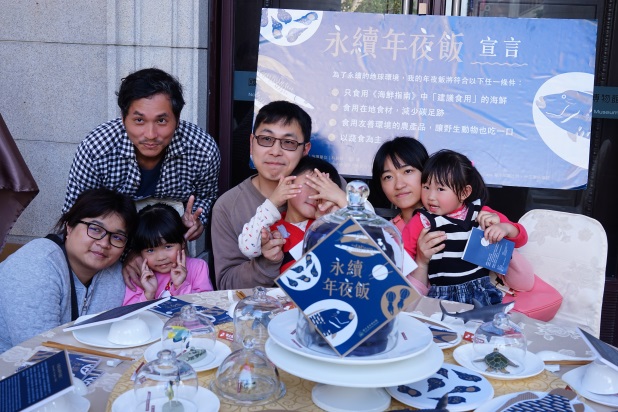 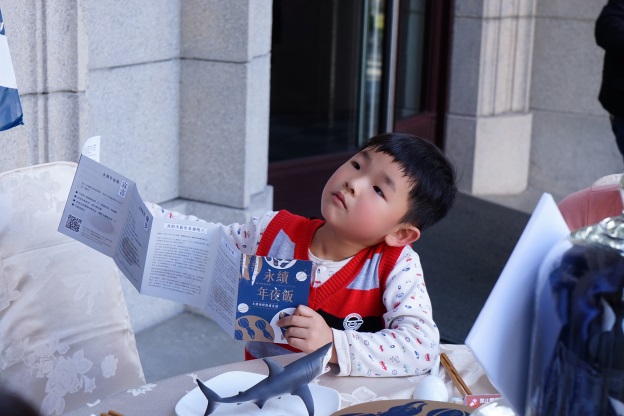 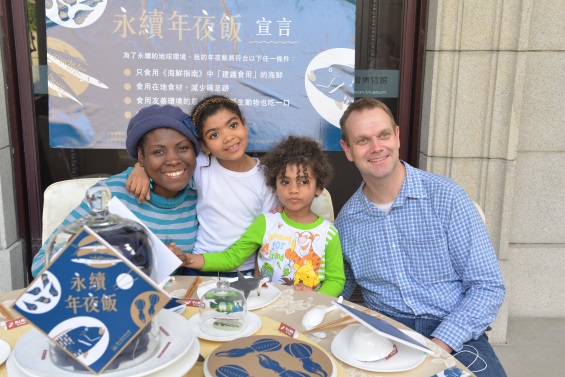 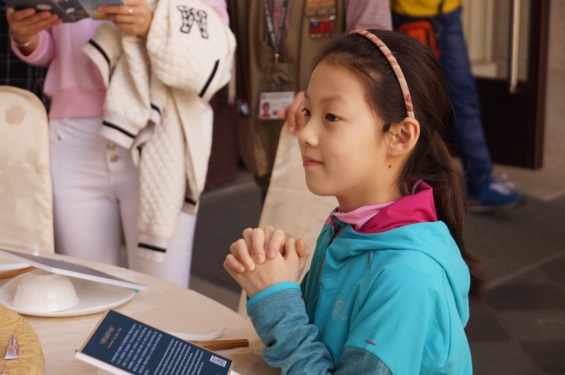 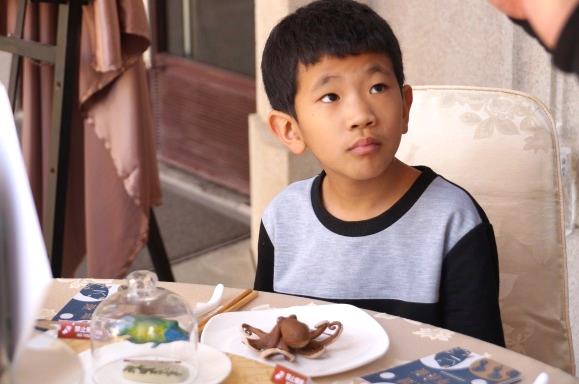 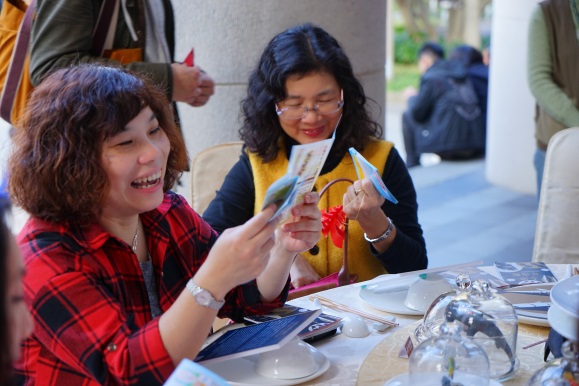 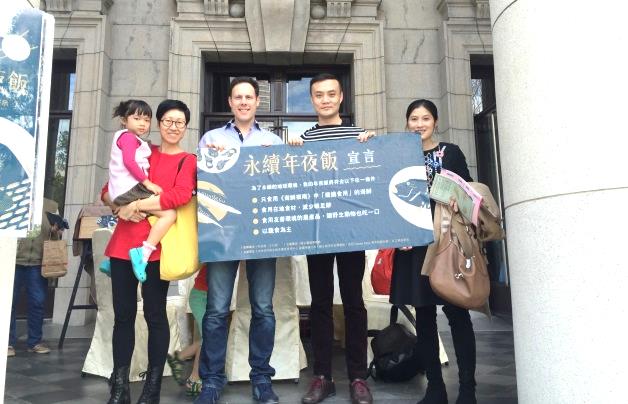 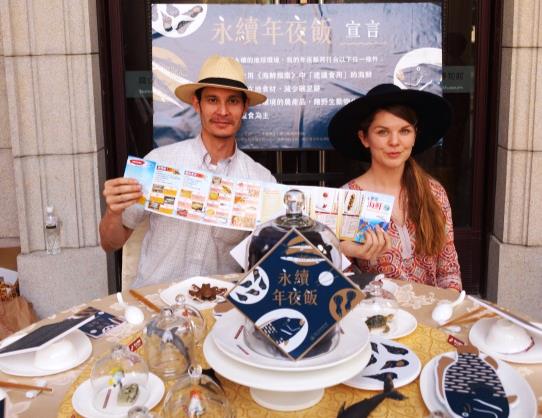 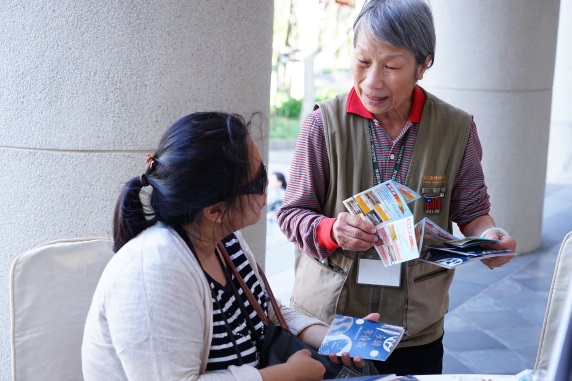 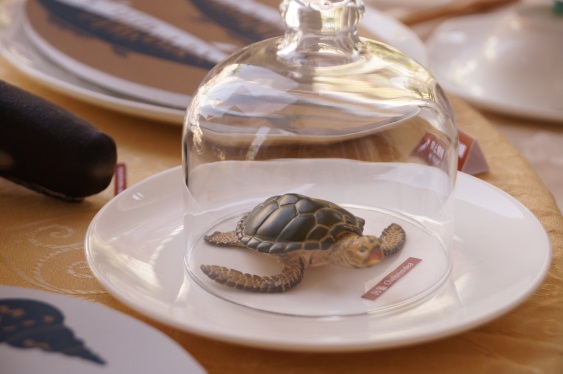 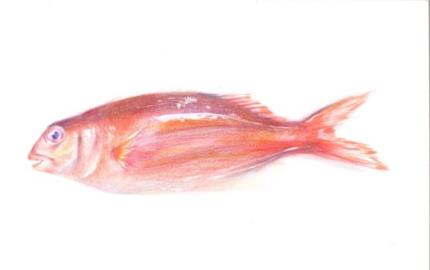 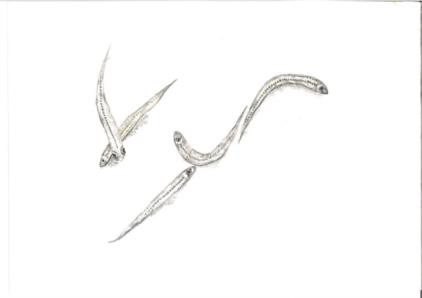 劉權允陳巧芬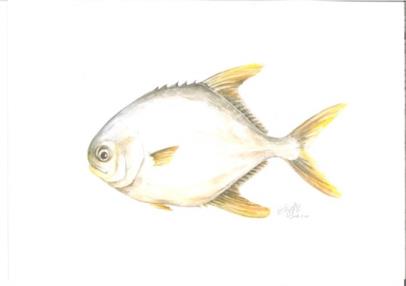 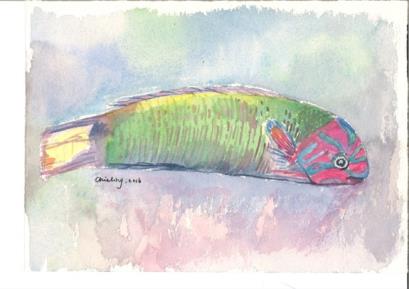 江勻楷馮加伶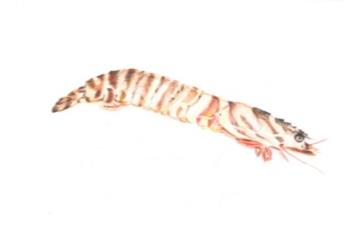 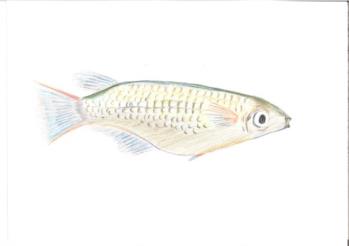 林文琪王毓權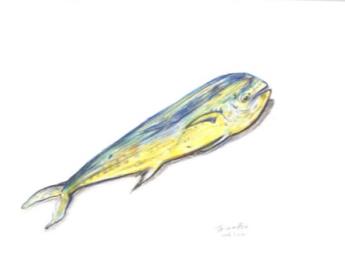 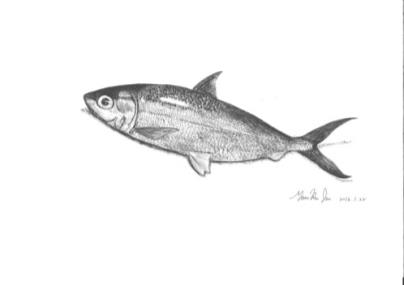 徐秀慧朱彥如